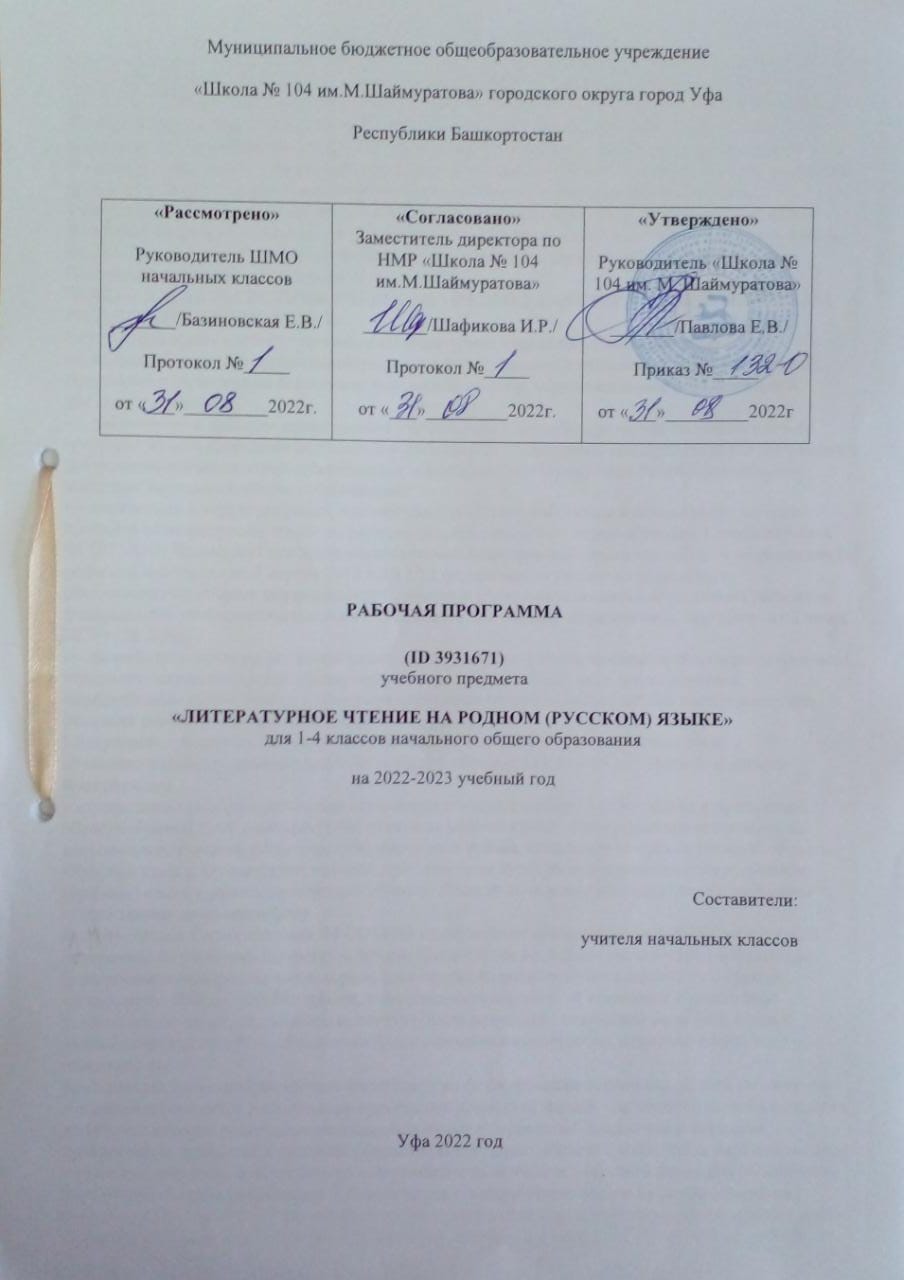 ПОЯСНИТЕЛЬНАЯ ЗАПИСКАРабочая программа  по  литературному  чтению на родном (русском) языке на уровне начального общего образования подготовлена в соответствии с реализацией Федерального закона от 3 августа 2018 г. № 317-ФЗ «О внесении изменений в статьи 11 и 14 Федерального закона „Об образовании в Российской Федерации” на основе Федерального государственного образовательного стандарта начального общего образования (Приказ Министерства просвещения Российской Федерации от 31.05.2021 г. № 286 «Об утверждении федерального государственного образовательного стандарта начального общего образования», зарегистрирован Министерством юстиции Российской Федерации 05.07.2021 г.  № 64100), Примерной программы воспитания (утверждена решением ФУМО по общему образованию от 2 июня 2020 г.) и с учётом Концепции преподавания русского языка и литературы в Российской Федерации (утверждённой распоряжением Правительства Российской Федерации от 9 апреля 2016 г. № 637-р).ОБЩАЯ ХАРАКТЕРИСТИКА УЧЕБНОГО ПРЕДМЕТА «ЛИТЕРАТУРНОЕ ЧТЕНИЕ НА РОДНОМ (РУССКОМ) ЯЗЫКЕ»Рабочая программа учебного предмета «Литературное чтение на родном (русском) языке»разработана для организаций, реализующих программы начального общего образования. Программа направлена на оказание методической помощи образовательным организациям и учителю и позволит:—  реализовать в процессе преподавания учебного предмета «Литературное чтение на родном (русском) языке» современные подходы к достижению личностных, метапредметных и предметных результатов обучения, сформулированных в Федеральном государственном образовательном стандарте начального общего образования;—  определить и структурировать планируемые результаты обучения и содержание учебного предмета «Литературное чтение на родном (русском) языке» по годам обучения в соответствии с ФГОС НОО; Примерной основной образовательной программой начального общего образования (в редакции протокола от 8 апреля 2015 г. № 1/15 федерального учебно-методического 
объединения по общему образованию); Примерной программой воспитания (одобрена решением федерального учебно-методического объединения  по  общему  образованию,  протокол  от 2 июня 2020 г. № 2/20);—  разработать календарно-тематическое планирование с учётом особенностей конкретного класса, используя рекомендованное примерное распределение учебного времени на изучение определённого раздела/темы, а также предложенные основные виды учебной деятельности для освоения учебного материала разделов/тем курса.Содержание программы направлено на достижение результатов освоения основной образовательной программы начального общего образования в части требований, заданных Федеральным 
государственным образовательным стандартом начального общего образования к предметной области«Родной язык и литературное чтение на родном языке». Программа ориентирована на сопровождение и поддержку курса литературного чтения, входящего в образовательную область «Русский язык и литературное чтение», при этом цели курса литературного чтения на родном (русском) языке в рамках предметной области «Родной язык и литературное чтение на родном языке» имеют свою специфику.В соответствии с требованиями ФГОС НОО к результатам освоения основной образовательной программы по учебному предмету «Литературное чтение на родном языке» курс направлен на формирование понимания места и роли литературы на родном языке в едином культурном пространстве Российской Федерации, в сохранении и передаче от поколения к поколению историкокультурных, нравственных, эстетических ценностей; понимания роли фольклора и художественной литературы родного народа в создании культурного, морально-этического и эстетического 
пространства субъекта Российской Федерации; на формирование понимания родной литературы как одной из основных национально-культурных ценностей народа, как особого способа познания жизни, как явления национальной и мировой культуры, средства сохранения и передачи нравственных ценностей и традиций, формирования представлений о мире, национальной истории и культуре, воспитания потребности в систематическом чтении на родном языке для обеспечения культурной самоидентификации. В основу курса «Литературное чтение на родном (русском) языке» положена мысль о том, что русская литература включает в себя систему ценностных кодов, единых для национальной культурной традиции. Являясь средством не только их сохранения, но и передачи подрастающему поколению, русская литература устанавливает тем самым преемственную связь прошлого, настоящего и будущего русской национально-культурной традиции в сознании младших школьников.ЦЕЛИ ИЗУЧЕНИЯ УЧЕБНОГО ПРЕДМЕТА «ЛИТЕРАТУРНОЕ ЧТЕНИЕ НА РОДНОМ (РУССКОМ) ЯЗЫКЕ»Целями изучения предмета «Литературное чтение на родном (русском) языке» являются:—  воспитание ценностного отношения к русской литературе и русскому языку как существенной части родной культуры;—  включение обучающихся в культурно-языковое пространство своего народа и приобщение к его культурному наследию и современности, к традициям своего народа;—  осознание исторической преемственности поколений, своей ответственности за сохранение русской культуры;—  развитие читательских умений.Достижение данных целей предполагает решение следующих задач:—  формирование основ российской гражданской идентичности, чувства гордости за свою Родину, российский народ и историю России, осознание своей этнической и национальной принадлежности; формирование ценностей многонационального российского общества;—  воспитание ценностного отношения к историко-культурному опыту русского народа, введение обучающегося в культурно- языковое пространство своего народа; формирование у младшего школьника интереса к русской литературе как источнику историко-культурных, нравственных, эстетических ценностей;—  формирование представлений об основных нравственно-этических ценностях, значимых для национального русского сознания и отражённых в родной литературе;—  обогащение знаний о художественно-эстетических возможностях русского языка на основе изучения произведений русской литературы;—  формирование потребности в постоянном чтении для развития личности, для речевого самосовершенствования;—  совершенствование читательских умений понимать и оценивать содержание и специфику различных текстов, участвовать в их обсуждении;—  развитие всех видов речевой деятельности, приобретение опыта создания устных и письменных высказываний о прочитанном.МЕСТО УЧЕБНОГО ПРЕДМЕТА ЛИТЕРАТУРНОЕ ЧТЕНИЕ НА РОДНОМ (РУССКОМ) ЯЗЫКЕ» В УЧЕБНОМ ПЛАНЕПрограмма по предмету «Литературное чтение на родном (русском) языке» составлена на основе требований к предметным результатам освоения основной образовательной программы, 
представленных в Федеральном государственном образовательном стандарте начального общего образования, и рассчитана на общую учебную нагрузку в объёме 135 часов (33 часа в 1 классе и по 34 часа во 2—4 классах). На изучение инвариантной части программы отводится 118 учебных часов.Резерв учебного времени, составляющий 17 учебных часов, отводится на вариативную часть программы, которая предусматривает изучение произведений, отобранных составителями рабочих программ для реализации регионального компонента содержания литературного образования, учитывающего в том числе национальные и этнокультурные особенности народов Российской Федерации.ОСНОВНЫЕ СОДЕРЖАТЕЛЬНЫЕ ЛИНИИ РАБОЧЕЙ ПРОГРАММЫ УЧЕБНОГО ПРЕДМЕТА «ЛИТЕРАТУРНОЕ ЧТЕНИЕ НА РОДНОМ (РУССКОМ) ЯЗЫКЕ»В программе учебного предмета «Литературное чтение на родном (русском) языке» представлено содержание, изучение которого позволит раскрыть национально-культурную специфику русской литературы; взаимосвязь русского языка и русской литературы с историей России, с материальной и духовной культурой русского народа. Учебный предмет «Литературное чтение на родном (русском) языке» не ущемляет права тех школьников, которые изучают иной родной язык и иную родную литературу, поэтому учебное время, отведённое на изучение данного предмета, не может 
рассматриваться  как  время для углублённого изучения основного курса литературного чтения, входящего в предметную область «Русский язык и литературное чтение». Курс предназначен для расширения литературного и культурного кругозора младших школьников; произведения фольклора и русской классики, современной русской литературы, входящие в круг актуального чтения младших школьников, позволяют обеспечить знакомство младших школьников с ключевыми для 
национального сознания и русской культуры понятиями. Предложенные младшим школьникам для чтения и изучения произведения русской литературы отражают разные стороны духовной культуры русского народа, актуализируют вечные ценности (добро, сострадание, великодушие, милосердие, совесть, правда, любовь и др.).	В данной программе специфика курса «Литературное чтение на родном (русском) языке»реализована благодаря: 
	а) отбору произведений, в которых отражается русский национальный характер, обычаи, традиции русского народа, духовные основы русской культуры; 
	б) вниманию к тем произведениям русских писателей, в которых отражается мир русского детства: особенности воспитания ребёнка в семье, его взаимоотношений со сверстниками и взрослыми, особенности восприятия ребёнком окружающего мира; 
	в) расширенному историко-культурному комментарию к произведениям, созданным во времена, отстоящие от современности; такой комментарий позволяет современному младшему школьнику лучше понять особенности истории и культуры народа, а также содержание произведений русской литературы.Как часть предметной области «Родной язык и литературное чтение на родном языке», учебный предмет «Литературное чтение на родном (русском) языке» тесно связан с предметом «Родной язык (русский)».Изучение предмета «Литературное чтение на родном (русском) языке» способствует обогащению речи школьников, развитию их речевой культуры и коммуникативных умений. Оба курса объединяеткультурно-исторический подход к представлению дидактического материала, на основе которого выстраиваются проблемно-тематические блоки программы. Каждый из проблемно-тематических блоков включает сопряжённые с ним ключевые понятия, отражающие духовную и материальную культуру русского народа в их исторической взаимосвязи. Ещё одной общей чертой обоих курсов является концентрирование их содержания вокруг интересов и запросов ребёнка младшего школьного возраста, что находит отражение в специфике выбранных произведений.СОДЕРЖАНИЕ УЧЕБНОГО ПРЕДМЕТА 1 КЛАССРАЗДЕЛ 1. МИР ДЕТСТВАЯ и книгиНе красна книга письмом, красна умом 
Произведения, отражающие первые шаги в чтении. Например: С. А. Баруздин. «Самое простое дело».Л. В. Куклин. «Как я научился читать» (фрагмент).Н. Н. Носов. «Тайна на дне колодца» (фрагмент главы «Волшебные сказки»).Я взрослеюБез друга в жизни туго 
Пословицы о дружбе.	Произведения, отражающие представление о дружбе как нравственно-этической ценности, значимой для национального русского сознания. Например: 
	Н. К. Абрамцева. «Цветы и зеркало».И. А. Мазнин. «Давайте будем дружить друг с другом» (фрагмент).С. Л. Прокофьева. «Самый большой друг».Не тот прав, кто сильный, а тот, кто честный 
Пословицы о правде и честности.Произведения, отражающие традиционные представления о честности как нравственном ориентире.Например: 
	В. А. Осеева. «Почему?».Л. Н. Толстой. «Лгун».Я фантазирую и мечтаюНеобычное в обычном 
Произведения, отражающие умение удивляться при восприятии окружающего мира. Например: С. А. Иванов. «Снежный заповедник» (фрагмент).В. В. Лунин. «Я видела чудо».М. М. Пришвин. «Осинкам холодно».А. С. Пушкин. «Ещё дуют холодные ветры».РАЗДЕЛ 2. РОССИЯ - РОДИНА МОЯЧто мы Родиной зовёмС чего начинается Родина?Произведения, отражающие многогранность понятия «Родина». Например: Ф. П. Савинов. «Родное» (фрагмент).П. А. Синявский. «Рисунок».К. Д. Ушинский. «Наше Отечество».	О родной природе 
	Сколько же в небе всего происходит 
	Поэтические представления русского народа о солнце, луне, звёздах, облаках; отражение этих представлений в фольклоре и их развитие в русской поэзии и прозе. Например:Русские народные загадки о солнце, луне, звёздах, облаках.И. А. Бунин. «Серп луны под тучкой длинной…»
С. В. Востоков. «Два яблока». В. М. Катанов. «Жар-птица». А. Н. Толстой. «Петушки».2 КЛАССРАЗДЕЛ 1. МИР ДЕТСТВА Я и книги Произведения, отражающие детское восприятие услышанных рассказов, сказок, стихов. Например: Е. Н. Егорова. «Детство Александра Пушкина» (глава «Нянины сказки»). 
Т. А. Луговская. «Как знаю, как помню, как умею» (фрагмент).Я взрослеюКак аукнется, так и откликнется 
Пословицы об отношении к другим людям.Произведения, отражающие традиционные представления об отношении к другим людям.Например: 
	В. В. Бианки. «Сова».Л. И. Кузьмин. «Дом с колокольчиком».Воля и труд дивные всходы дают 
Пословицы о труде.	Произведения, отражающие представление о трудолюбии как нравственно-этической ценности, значимой для национального русского сознания. Например: 
	Е. А. Пермяк. «Маркел-самодел и его дети».Б. В. Шергин. «Пословицы в рассказах».Кто идёт вперёд, того страх не берёт 
Пословицы о смелости.Произведения, отражающие традиционные представления о смелости как нравственном ориентире.Например: 
	С. П. Алексеев. «Медаль».В. В. Голявкин. «Этот мальчик».Я и моя семья Семья крепка ладом 
Произведения, отражающие  традиционные  представления о семейных ценностях. Например: С. Г. Георгиев. «Стрекот кузнечика».В. В. Голявкин. «Мой добрый папа» (фрагмент).М. В. Дружинина. «Очень полезный подарок».Л. Н. Толстой. «Отец и сыновья».Я фантазирую и мечтаю Мечты, зовущие ввысь 
Произведения, отражающие представления об идеалах в детских мечтах. Например: Н. К. Абрамцева. «Заветное желание».Е.В.Григорьева.«Мечта».Л.Н.Толстой.«Воспоминания» (глава «Фанфаронова гора»).Резерв на вариативную часть программы -3 ч.РАЗДЕЛ 2. РОССИЯ - РОДИНА МОЯ Родная страна во все времена сынами сильнаЛюди земли Русской 
Художественные биографии выдающихся представителей русского народа. Например: В. А. Бахревский. «Виктор Васнецов» (глава «Рябово»).	М. А. Булатов, В. И. Порудоминский. «Собирал человек слова… Повесть о В. И. Дале»(фрагмент).М. Л. Яковлев. «Сергий Радонежский приходит на помощь» (фрагмент).Народные праздники, связанные с временами года Хорош праздник после трудов праведных 
Песни-веснянки.Произведения о праздниках и традициях, связанных с народным календарём. Например: Л.Ф. Воронкова. «Девочка из города» (глава «Праздник весны»).В. А. Жуковский. «Жаворонок».А. С. Пушкин. «Птичка».И.С.Шмелёв.«Лето Господне» (фрагмент главы «Масленица»).О родной природе 	К зелёным далям с детства взор приучен 
	Поэтические представления русского народа о поле, луге, травах и цветах; отражение этих представлений в фольклоре и их развитие в русской поэзии и прозе. Например: 
	Русские народные загадки о поле, цветах.Ю. И. Коваль. «Фарфоровые колокольчики».И. С. Никитин. «В чистом поле тень шагает».М. С. Пляцковский. «Колокольчик».В. А. Солоухин. «Трава» (фрагмент).Ф. И. Тютчев. «Тихой ночью, поздним летом…»3 КЛАССРАЗДЕЛ 1. МИР ДЕТСТВАЯ и книгиПишут не пером, а умом 
Произведения, отражающие первый опыт «писательства».Например: 
В. И. Воробьев. «Я ничего не придумал» (глава «Мой дневник»). В. П. Крапивин. «Сказки Севки Глущенко» (глава «День рождения»).Я взрослею Жизнь дана на добрые дела 
Пословицы о доброте.	Произведения, отражающие представление о доброте как нравственно-этической ценности, значимой для национального русского сознания. Например: 
	Ю. А. Буковский. «О Доброте — злой и доброй».Л. Л. Яхнин. «Последняя рубашка».Живи по совести 
Пословицы о совести.	Произведения, отражающие представление о совести как нравственно-этической ценности, значимой для национального русского сознания. Например: 
	П. В. Засодимский. «Гришина милостыня».Н. Г. Волкова. «Дреби-Дон».Я и моя семья 	В дружной семье и в холод тепло 
	Произведения, отражающие традиционные представления о семейных ценностях (лад, любовь, взаимопонимание, забота, терпение, уважение к старшим). Например: 
	О. Ф. Кургузов. «Душа нараспашку».А. Л. Решетов. «Зёрнышки спелых яблок» (фрагмент).В. М. Шукшин. «Как зайка летал на воздушных шариках» (фрагмент).Я фантазирую и мечтаю	Детские фантазии 
	Произведения, отражающие значение мечты и фантазии для взросления, взаимодействие мира реального и мира фантастического. Например: 
	В. П.  Крапивин.  «Брат, которому семь» (фрагмент главы
	«Зелёная грива»).Л. К. Чуковская. «Мой отец — Корней Чуковский» (фрагмент).РАЗДЕЛ 2. РОССИЯ — РОДИНА МОЯРодная страна во все времена сынами сильнаЛюди земли Русской 
Произведения о выдающихся представителях русского на- рода. Например: О. М. Гурьян. «Мальчик из Холмогор» (фрагмент).	В. А.  Бахревский.  «Семён Дежнёв» (фрагмент). Н. М. Коняев. «Правнуки богатырей» (фрагмент). А. Н. Майков. «Ломоносов» (фрагмент).От праздника к празднику Всякая душа празднику рада 
Произведения о праздниках, значимых для русской куль- туры: Рождестве, Пасхе. Например: Е. В. Григорьева. «Радость».А.И.Куприн.«Пасхальные колокола» (фрагмент).С. Чёрный. «Пасхальный визит» (фрагмент).О родной природе 	Неразгаданная тайна — в чащах леса…
	Поэтические представления русского народа о лесе, реке, тумане; отражение этих представлений в фольклоре и их развитие в русской поэзии и прозе. Например: 
	Русские народные загадки о лесе, реке, тумане. В. П. Астафьев.  «Зорькина песня» (фрагмент). В. Д. Берестов. «У реки».И. С. Никитин. «Лес».К. Г. Паустовский. «Клад».М. М. Пришвин. «Как распускаются разные деревья». И. П. Токмакова. «Туман».4 КЛАССРАЗДЕЛ 1. МИР ДЕТСТВАЯ и книги Произведения, отражающие ценность чтения в жизни человека, роль книги в становлении личности.Например: 
С.Т.Аксаков.«Детские годы Багрова-внука» (фрагмент главы «Последовательные воспоминания»). Д. Н.  Мамин-Сибиряк.  «Из  далёкого  прошлого»  (глава«Книжка с картинками»).С. Т. Григорьев. «Детство Суворова» (фрагмент).Я взрослею Скромность красит человека 
Пословицы о скромности.Произведения, отражающие традиционные представления о скромности как черте характера.Например: 
	Е. В. Клюев. «Шагом марш».И.П.Токмакова.«Разговор татарника и спорыша».	Любовь всё побеждает 
	Произведения,  отражающие  традиционные  представления о милосердии, сострадании, 
сопереживании, чуткости, любви как нравственно-этических ценностях, значимых для национального русского сознания. Например: 
	Б. П. Екимов. «Ночь исцеления».И.С.Тургенев. «Голуби».Я и моя семья 	Такое разное детство 
	Произведения, раскрывающие картины мира русского детства в разные исторические эпохи: взросление, особенности отношений с окружающим миром, взрослыми и сверстниками. Например: 	Е. Н. Верейская. «Три девочки» (фрагмент).М. В. Водопьянов. «Полярный лётчик» (главы «Маленький мир», «Мой первый „полёт”»).О. В. Колпакова. «Большое сочинение про бабушку» (главы«Про печку», «Про чистоту»). К. В. Лукашевич. «Моё милое детство» (фрагмент).Я фантазирую и мечтаю Придуманные миры и страны 
Отражение в произведениях фантастики проблем реального мира. Например: Т. В. Михеева. «Асино лето» (фрагмент).В. П. Крапивин. «Голубятня на жёлтой поляне» (фрагменты).РАЗДЕЛ 2. РОССИЯ — РОДИНА МОЯ Родная страна во все времена сынами сильна Люди земли Русской 
Произведения о выдающихся представителях русского народа. Например:Е. В. Мурашова. «Афанасий Никитин» (глава «Каффа»).Ю. М. Нагибин. «Маленькие рассказы о большой судьбе» (глава «В школу»).Что мы Родиной зовём Широка страна моя родная 
Произведения, отражающие любовь к Родине; красоту различных уголков родной земли. Например: А. С. Зеленин. «Мамкин Василёк» (фрагмент).А. Д. Дорофеев. «Веретено».В. Г. Распутин. «Саяны».Сказ о валдайских колокольчиках.	О родной природе 
	Под дыханьем непогоды 
	Поэтические представления русского народа о ветре, морозе, грозе; отражение этих представлений в фольклоре и их развитие в русской поэзии и прозе. Например: 
	Русские народные загадки о ветре, морозе, грозе.А. Н. Апухтин. «Зимой». В. Д. Берестов. «Мороз». А. Н. Майков. «Гроза».Н. М. Рубцов. «Во время грозы».ПЛАНИРУЕМЫЕ ОБРАЗОВАТЕЛЬНЫЕ РЕЗУЛЬТАТЫРезультаты изучения предмета «Литературное чтения на родном (русском) языке» в составе предметной области «Родной язык и литературное чтение на родном языке» соответствуют требованиям к результатам освоения основной образовательной программы начального общего образования, сформулированным в Федеральном государственном образовательном стандарте начального общего образования.ЛИЧНОСТНЫЕ РЕЗУЛЬТАТЫ	В результате изучения предмета «Литературное чтения на родном (русском) языке» у обучающегося будут сформированы следующие личностные результаты, представленные по основным 
направлениям воспитательной деятельности: 
	гражданско-патриотического воспитания:—  становление ценностного отношения к своей Родине — России, в том числе через изучение художественных произведений, отражающих историю и культуру страны;—  осознание своей этнокультурной и российской гражданской идентичности, понимание роли русского языка как государственного языка Российской Федерации и языка межнационального общения народов России;—  сопричастность к прошлому, настоящему и будущему своей страны и родного края, в том числе через обсуждение ситуаций при работе с художественными произведениями;—  уважение к своему и другим народам, формируемое в том числе на основе примеров из художественных произведений и фольклора;—  первоначальные представления о человеке как члене общества, о правах и ответственности, уважении и достоинстве человека, о нравственно-этических нормах поведения и правилах межличностных отношений, в том числе отражённых в фольклорных и художественных произведениях;духовно-нравственного воспитания:—  признание индивидуальности каждого человека с опорой на собственный жизненный и читательский опыт;—  проявление сопереживания, уважения и доброжелательности, в том числе с использованием адекватных языковых средств, для выражения своего состояния и чувств; проявление 
эмоционально-нравственной отзывчивости, понимания и сопереживания чувствам других людей;—  неприятие любых форм поведения, направленных на причинение физического и морального вреда  другим  людям (в том числе связанного с использованием недопустимых средств языка);—  сотрудничество со сверстниками, умение не создавать конфликтов и находить выходы из спорных ситуаций, в том числе с опорой на примеры художественных произведений;эстетического воспитания:—  уважительное отношение и интерес к художественной культуре, восприимчивость к разным видам искусства, традициям и творчеству своего и других народов;—  стремление к самовыражению в разных видах художественной деятельности, в том числе в искусстве слова;физического воспитания, формирования культуры здоровья и эмоционального благополучия:—  соблюдение правил здорового и безопасного (для себя и других людей) образа жизни в окружающей среде (в том числе информационной) при поиске дополнительной информации;—  бережное отношение к физическому и психическому здоровью, проявляющееся в выборе приемлемых способов речевого самовыражения и соблюдении норм речевого этикета и правил общения;трудового воспитания:—   осознание ценности труда в жизни человека и общества (в том числе благодаря примерам из художественных произведений), ответственное потребление и бережное отношение к 
результатам труда, навыки участия в различных видах трудовой деятельности, интерес к различным профессиям, возникающий при обсуждении примеров из художественных 
произведений;экологического воспитания:—  бережное отношение к природе, формируемое в процессе работы с текстами;—  неприятие действий, приносящих ей вред;ценности научного познания:—  первоначальные представления о научной картине мира, формируемые в том числе в процессе усвоения ряда литературоведческих понятий;—  познавательные интересы, активность,  инициативность, любознательность и 
самостоятельность в  познании,  в том числе познавательный интерес к чтению художественных произведений, активность и самостоятельность при выборе круга чтения.МЕТАПРЕДМЕТНЫЕ РЕЗУЛЬТАТЫ	В результате изучения предмета «Литературное чтения на родном (русском) языке» у обучающегося будут сформированы следующие познавательные универсальные учебные действия.Базовые логические действия:—  сравнивать различные тексты, устанавливать основания для сравнения текстов, устанавливать аналогии текстов;—  объединять объекты (тексты) по определённому признаку;—  определять существенный признак для классификации пословиц, поговорок, фразеологизмов;—  находить в текстах закономерности и противоречия на основе предложенного учителем алгоритма наблюдения; анализировать алгоритм действий при анализе текста, самостоятельно выделять учебные операции при анализе текстов;—  выявлять недостаток информации для решения учебной и практической задачи на основе предложенного алгоритма, формулировать запрос на дополнительную информацию;—  устанавливать причинно-следственные связи при анализе текста, делать выводы.Базовые исследовательские действия:—  с помощью учителя формулировать цель, планировать изменения собственного высказывания в соответствии с речевой ситуацией;—  сравнивать несколько вариантов выполнения задания, выбирать наиболее подходящий (на основе предложенных критериев);—  проводить по предложенному плану несложное мини-исследование, выполнять по предложенному плану проектное задание;—  формулировать выводы и подкреплять их доказательствами на основе результатов проведённого смыслового анализа текста; формулировать с помощью учителя вопросы в процессе анализа предложенного текстового материала;—  прогнозировать возможное развитие процессов, событий и их последствия в аналогичных или сходных ситуациях.Работа с информацией:—  выбирать источник получения информации: нужный словарь, справочник для получения запрашиваемой информации, для уточнения;—  согласно заданному алгоритму находить представленную в явном виде информацию в предложенном источнике: в словарях, справочниках;—  распознавать достоверную и недостоверную информацию самостоятельно или на основании предложенного учителем способа её проверки (обращаясь к словарям, справочникам, учебнику);—  соблюдать с помощью взрослых (педагогических работ- ников, родителей, законных представителей) правила информационной безопасности при поиске информации в Интернете;—  анализировать и создавать текстовую, графическую, видео, звуковую информацию в соответствии с учебной задачей;—  понимать информацию, зафиксированную в виде таблиц, схем; самостоятельно создавать схемы, таблицы для представления результатов работы с текстами.	К концу обучения в начальной школе у обучающегося формируются коммуникативные универсальные учебные действия.Общение:—  воспринимать и формулировать суждения, выражать эмоции в соответствии с целями и условиями общения в знакомой среде;—  проявлять уважительное отношение к собеседнику, соблюдать правила ведения диалоги и дискуссии;—  признавать возможность существования разных точек зрения;—  корректно и аргументированно высказывать своё мнение;—  строить речевое высказывание в соответствии с поставленной задачей;—  создавать устные и письменные тексты (описание, рассуждение, повествование) в соответствии с речевой ситуацией;—  готовить небольшие публичные выступления о результатах парной и групповой работы, о результатах наблюдения, выполненного мини-исследования, проектного задания;—  подбирать иллюстративный материал (рисунки, фото, плакаты) к тексту выступления.Совместная деятельность:—  формулировать краткосрочные и долгосрочные цели (индивидуальные с учётом участия в коллективных задачах) в стандартной (типовой) ситуации на основе предложенного учителем формата планирования, распределения промежуточных шагов и сроков;—  принимать цель совместной деятельности, коллективно строить действия по её достижению: распределять роли, договариваться, обсуждать процесс и результат совместной работы;—  проявлять готовность руководить, выполнять поручения, подчиняться, самостоятельно разрешать конфликты;—  ответственно выполнять свою часть работы;. оценивать свой вклад в общий результат;—  выполнять совместные проектные задания с опорой на предложенные образцы.	К концу обучения в начальной школе у обучающегося формируются регулятивные универсальные учебные действия.Самоорганизация:—  планировать действия по решению учебной задачи для получения результата;—  выстраивать последовательность выбранных действий.Самоконтроль:—  устанавливать причины успеха/неудач учебной деятельности;—  корректировать свои учебные действия для преодоления речевых ошибок и ошибок, связанных с анализом текстов;—  соотносить результат деятельности с поставленной учебной задачей по анализу текстов;—  находить ошибку, допущенную при работе с текстами;—  сравнивать результаты своей деятельности и деятельности одноклассников, объективно оценивать их по предложенным критериям.ПРЕДМЕТНЫЕ РЕЗУЛЬТАТЫК концу обучения в 1 классе обучающийся научится:—  осознавать значимость чтения родной русской литературы для познания себя, мира, национальной истории и культуры;—  владеть элементарными приёмами интерпретации произведений русской литературы;—  применять опыт чтения произведений русской  литературы для речевого 
самосовершенствования: участвовать в обсуждении прослушанного/прочитанного текста;—  использовать словарь учебника для получения дополнительной информации о значении слова;—  читать наизусть стихотворные произведения по собственному выбору.К концу обучения во 2 классе обучающийся научится:—  ориентироваться в нравственном содержании прочитанного, соотносить поступки героев с нравственными нормами;—  владеть элементарными представлениями о национальном своеобразии метафор, 
олицетворений, эпитетов и видеть в тексте -данные средства художественной выразительности;—  совершенствовать в процессе чтения произведений русской литературы читательские умения: читать вслух и про себя,—   владеть элементарными приёмами интерпретации художественных и учебных текстов;—  применять опыт чтения произведений русской  литературы для речевого 
самосовершенствования: участвовать в обсуждении прослушанного/прочитанного текста, доказывать и подтверждать собственное мнение ссылками на текст;—  обогащать собственный круг чтения;—  соотносить впечатления от прочитанных и прослушанных произведений с впечатлениями от других видов искусства.К концу обучения в 3 классе обучающийся научится:—  осознавать коммуникативно-эстетические возможности русского языка на основе изучения произведений русской литературы;—  осознавать родную литературу как национально-культурную ценность народа, как средство сохранения и передачи нравственных ценностей и традиций;—  давать и обосновывать нравственную оценку поступков героев;—  совершенствовать в процессе чтения произведений русской литературы читательские умения: читать вслух и про себя, владеть элементарными приёмами интерпретации и анализа 
художественных, научно-популярных и учебных текстов;—  применять опыт чтения произведений русской  литературы для речевого 
самосовершенствования: участвовать в обсуждении прослушанного/прочитанного текста, доказывать и подтверждать собственное мнение ссылками на текст; передавать содержание прочитанного или прослушанного с учётом специфики текста в виде пересказа (полного или краткого), пересказывать литературное произведение от имени одного из действующих лиц;—  пользоваться справочными источниками для понимания текста и получения дополнительной информации.К концу обучения в 4 классе обучающийся научится:—  осознавать значимость чтения русской литературы для личного развития; для культурной самоидентификации;—  определять позиции героев художественного текста, позицию автора художественного текста;—  совершенствовать в процессе чтения произведений русской литературы читательские умения: читать вслух и про себя, владеть элементарными приёмами интерпретации, анализа и 
преобразования художественных, научно-популярных и учебных текстов;—  применять опыт чтения произведений русской  литературы для речевого 
самосовершенствования: участвовать в обсуждении прослушанного/прочитанного текста, доказывать и подтверждать собственное мнение ссылками на текст; передавать содержание прочитанного или прослушанного с учётом специфики текста в виде пересказа (полного или краткого); составлять устный рассказ на основе прочитанных произведений с учётом коммуникативной задачи (для разных адресатов);—  самостоятельно  выбирать  интересующую  литературу,  формировать и обогащать собственный круг чтения;—  пользоваться справочными источниками для понимания текста и получения дополнительной информации.ТЕМАТИЧЕСКОЕ ПЛАНИРОВАНИЕ 
1 КЛАСС2 КЛАСС3 КЛАСС4 КЛАССПОУРОЧНОЕ ПЛАНИРОВАНИЕ 
1 КЛАСС2 КЛАСС3 КЛАСС4 КЛАССУЧЕБНО-МЕТОДИЧЕСКОЕ ОБЕСПЕЧЕНИЕ ОБРАЗОВАТЕЛЬНОГО ПРОЦЕССА ОБЯЗАТЕЛЬНЫЕ УЧЕБНЫЕ МАТЕРИАЛЫ ДЛЯ УЧЕНИКА1 КЛАССЛитературное чтение на родном (русском) языке, 1 класс/ Кутейникова Н.Е., Синёва О.В.; под редакцией Богданова С.И. ООО «Русское слово-учебник»; 
Введите свой вариант:2 КЛАССЛитературное чтение на родном (русском) языке (в 2 частях), 2 класс/Кутейникова Н.Е., Синёва О.В.; под редакцией Богданова С.И., ООО «Русское слово-учебник»; 
Введите свой вариант:3 КЛАССЛитературное чтение на родном (русском) языке (в 2 частях), 3 класс/Кутейникова Н.Е., Синёва О.В., Дудова Л.В.; под редакцией Богданова С.И., ООО «Русское слово-учебник»; 
Введите свой вариант:4 КЛАССЛитературное чтение на родном (русском) языке (в 2 частях), 4 класс/Кутейникова Н.Е., Синёва О.В., Дудова Л.В.; под редакцией Богданова С.И., ООО «Русское слово-учебник»; 
Введите свой вариант:МЕТОДИЧЕСКИЕ МАТЕРИАЛЫ ДЛЯ УЧИТЕЛЯ1 КЛАССметодические разработки по учебнику 
Литературное чтение на родном (русском) языке, 1 класс/ Кутейникова Н.Е., Синёва О.В.; под редакцией Богданова С.И. ООО «Русское слово-учебник»;2 КЛАССМетодические разработки по учебнику 
Литературное чтение на родном (русском) языке (в 2 частях), 2 класс/Кутейникова Н.Е., Синёва О.В.; под редакцией Богданова С.И., ООО «Русское слово-учебник»;3 КЛАССметодические разработки по учебнику 
Литературное чтение на родном (русском) языке (в 2 частях), 3 класс/Кутейникова Н.Е., Синёва О.В., Дудова Л.В.; под редакцией Богданова С.И., ООО «Русское слово-учебник»;4 КЛАССметодические разработки по учебнику 
Литературное чтение на родном (русском) языке (в 2 частях), 4 класс/Кутейникова Н.Е., Синёва О.В., Дудова Л.В.; под редакцией Богданова С.И., ООО «Русское слово-учебник»;ЦИФРОВЫЕ ОБРАЗОВАТЕЛЬНЫЕ РЕСУРСЫ И РЕСУРСЫ СЕТИ ИНТЕРНЕТ1 КЛАССhttps://xn----dtbhthpdbkkaet.xn--p1ai/methodics/programmy-i-umk/literaturnoe-chtenie-
nrry/17161_20_Lit_KutSi_Rp_1_Ver.pdf?ysclid=l7kk578x4d451721954 
https://urok.1sept.ru/ http://window.edu.ru/ http://resh.ru/ https://interneturok.ru/ https://education.yandex.ru/ https://infourok.ru/biblioteka/rodnayaliteratura2 КЛАССhttps://xn----dtbhthpdbkkaet.xn--p1ai/methodics/programmy-i-umk/literaturnoe-chtenie-
nrry/17162_20_Lit_KutSi_Rp_2_Ver.pdf?ysclid=l7kk4pxdsj287300152 
https://urok.1sept.ru/ http://window.edu.ru/ http://resh.ru/ https://interneturok.ru/ https://education.yandex.ru/ https://infourok.ru/biblioteka/rodnayaliteratura3 КЛАССhttps://xn----dtbhthpdbkkaet.xn--p1ai/methodics/programmy-i-umk/literaturnoe-chtenie-
nrry/17163_20_Lit_KutSi_Rp_3_Ver.pdf?ysclid=l7kk4bt4sz209031419 
https://urok.1sept.ru/ http://window.edu.ru/ http://resh.ru/ https://interneturok.ru/ https://education.yandex.ru/ https://infourok.ru/biblioteka/rodnayaliteratura4 КЛАССhttps://xn----dtbhthpdbkkaet.xn--p1ai/methodics/programmy-i-umk/literaturnoe-chtenie-
nrry/17164_20_Lit_KutSi_Rp_4_2108_Ver.pdf?ysclid=l7kk3ett81259130199 
https://urok.1sept.ru/ http://window.edu.ru/ http://resh.ru/ https://interneturok.ru/ https://education.yandex.ru/ https://infourok.ru/biblioteka/rodnayaliteraturaМАТЕРИАЛЬНО-ТЕХНИЧЕСКОЕ ОБЕСПЕЧЕНИЕ ОБРАЗОВАТЕЛЬНОГО ПРОЦЕССАУЧЕБНОЕ ОБОРУДОВАНИЕ 
учебник,словарьОБОРУДОВАНИЕ ДЛЯ ПРОВЕДЕНИЯ ПРАКТИЧЕСКИХ РАБОТ Мультимедийное оборудование№
п/пНаименование разделов и тем программыКоличествочасовКоличествочасовКоличествочасовЭлектронные (цифровые) образовательные ресурсы№
п/пНаименование разделов и тем программывсегоконтрольные работыпрактические работыЭлектронные (цифровые) образовательные ресурсыРаздел 1.МИР ДЕТСТВАРаздел 1.МИР ДЕТСТВАРаздел 1.МИР ДЕТСТВАРаздел 1.МИР ДЕТСТВАРаздел 1.МИР ДЕТСТВАРаздел 1.МИР ДЕТСТВА1.1.Я и книги7https://urok.1sept.ru/ http://window.edu.ru/ http://resh.ru/ https://interneturok.ru/ https://education.yandex.ru/ https://infourok.ru/biblioteka/rodnayaliteratura1.2.Я взрослею9https://urok.1sept.ru/ http://window.edu.ru/ http://resh.ru/ https://interneturok.ru/ https://education.yandex.ru/ https://infourok.ru/biblioteka/rodnayaliteratura1.3.Я фантазирую и мечтаю6https://urok.1sept.ru/ http://window.edu.ru/ http://resh.ru/ https://interneturok.ru/ https://education.yandex.ru/ https://infourok.ru/biblioteka/rodnayaliteraturaИтого по разделуИтого по разделу22Раздел 2.РОССИЯ — РОДИНА МОЯРаздел 2.РОССИЯ — РОДИНА МОЯРаздел 2.РОССИЯ — РОДИНА МОЯРаздел 2.РОССИЯ — РОДИНА МОЯРаздел 2.РОССИЯ — РОДИНА МОЯРаздел 2.РОССИЯ — РОДИНА МОЯ2.1.Что мы 
Родиной зовём3https://urok.1sept.ru/ http://window.edu.ru/ http://resh.ru/ https://interneturok.ru/ https://education.yandex.ru/ https://infourok.ru/biblioteka/rodnayaliteratura2.2.О родной природе4https://urok.1sept.ru/ http://window.edu.ru/ http://resh.ru/ https://interneturok.ru/ https://education.yandex.ru/ https://infourok.ru/biblioteka/rodnayaliteraturaИтого по разделу:Итого по разделу:7Резервное времяРезервное время4ОБЩЕЕ КОЛИЧЕСТВО ЧАСОВ ПО ПРОГРАММЕОБЩЕЕ КОЛИЧЕСТВО ЧАСОВ ПО ПРОГРАММЕ333№
п/пНаименование разделов и тем программыКоличествочасовКоличествочасовКоличествочасовЭлектронные (цифровые) образовательные ресурсы№
п/пНаименование разделов и тем программывсегоконтрольные работыпрактические работыЭлектронные (цифровые) образовательные ресурсыРаздел 1.МИР ДЕТСТВАРаздел 1.МИР ДЕТСТВАРаздел 1.МИР ДЕТСТВАРаздел 1.МИР ДЕТСТВАРаздел 1.МИР ДЕТСТВАРаздел 1.МИР ДЕТСТВА1.1.Я и книги5https://urok.1sept.ru/ http://window.edu.ru/ http://resh.ru/ https://interneturok.ru/ https://education.yandex.ru/ https://infourok.ru/biblioteka/rodnayaliteratura1.2.Я взрослею6https://urok.1sept.ru/ http://window.edu.ru/ http://resh.ru/ https://interneturok.ru/ https://education.yandex.ru/ https://infourok.ru/biblioteka/rodnayaliteratura1.3.Я  и моя семья4https://urok.1sept.ru/ http://window.edu.ru/ http://resh.ru/ https://interneturok.ru/ https://education.yandex.ru/ https://infourok.ru/biblioteka/rodnayaliteratura1.4.Я фантазирую и мечтаю4https://urok.1sept.ru/ http://window.edu.ru/ http://resh.ru/ https://interneturok.ru/ https://education.yandex.ru/ https://infourok.ru/biblioteka/rodnayaliteraturaИтого по разделуИтого по разделу19Раздел 2.РОССИЯ — РОДИНА МОЯРаздел 2.РОССИЯ — РОДИНА МОЯРаздел 2.РОССИЯ — РОДИНА МОЯРаздел 2.РОССИЯ — РОДИНА МОЯРаздел 2.РОССИЯ — РОДИНА МОЯРаздел 2.РОССИЯ — РОДИНА МОЯ2.1.Родная страна во все времена сынами сильна3https://urok.1sept.ru/ http://window.edu.ru/ http://resh.ru/ https://interneturok.ru/ https://education.yandex.ru/ https://infourok.ru/biblioteka/rodnayaliteratura2.2.Народные праздники, связанные с временами года3https://urok.1sept.ru/ http://window.edu.ru/ http://resh.ru/ https://interneturok.ru/ https://education.yandex.ru/ https://infourok.ru/biblioteka/rodnayaliteratura2.3.О родной природе4https://urok.1sept.ru/ http://window.edu.ru/ http://resh.ru/ https://interneturok.ru/ https://education.yandex.ru/ https://infourok.ru/biblioteka/rodnayaliteraturaИтого по разделу:Итого по разделу:10Резервное времяРезервное время5ОБЩЕЕ КОЛИЧЕСТВО ЧАСОВ ПО ПРОГРАММЕОБЩЕЕ КОЛИЧЕСТВО ЧАСОВ ПО ПРОГРАММЕ343№
п/пНаименование разделов и тем программыКоличествочасовКоличествочасовКоличествочасовЭлектронные (цифровые) образовательные ресурсы№
п/пНаименование разделов и тем программывсегоконтрольные работыпрактические работыЭлектронные (цифровые) образовательные ресурсыРаздел 1.МИР ДЕТСТВАРаздел 1.МИР ДЕТСТВАРаздел 1.МИР ДЕТСТВАРаздел 1.МИР ДЕТСТВАРаздел 1.МИР ДЕТСТВАРаздел 1.МИР ДЕТСТВА1.1.Я и книги6https://urok.1sept.ru/ http://window.edu.ru/ http://resh.ru/ https://interneturok.ru/ https://education.yandex.ru/ https://infourok.ru/biblioteka/rodnayaliteratura1.2.Я взрослею6https://urok.1sept.ru/ http://window.edu.ru/ http://resh.ru/ https://interneturok.ru/ https://education.yandex.ru/ https://infourok.ru/biblioteka/rodnayaliteratura1.3.Я и моя семья4https://urok.1sept.ru/ http://window.edu.ru/ http://resh.ru/ https://interneturok.ru/ https://education.yandex.ru/ https://infourok.ru/biblioteka/rodnayaliteratura1.4.Я фантазирую 
и мечтаю4https://urok.1sept.ru/ http://window.edu.ru/ http://resh.ru/ https://interneturok.ru/ https://education.yandex.ru/ https://infourok.ru/biblioteka/rodnayaliteraturaИтого по разделуИтого по разделу20Раздел 2.РОССИЯ — РОДИНА МОЯРаздел 2.РОССИЯ — РОДИНА МОЯРаздел 2.РОССИЯ — РОДИНА МОЯРаздел 2.РОССИЯ — РОДИНА МОЯРаздел 2.РОССИЯ — РОДИНА МОЯРаздел 2.РОССИЯ — РОДИНА МОЯ2.1.Родная страна 
во все времена сынами сильна3https://urok.1sept.ru/ http://window.edu.ru/ http://resh.ru/ https://interneturok.ru/ https://education.yandex.ru/ https://infourok.ru/biblioteka/rodnayaliteratura2.2.От праздника к празднику4https://urok.1sept.ru/ http://window.edu.ru/ http://resh.ru/ https://interneturok.ru/ https://education.yandex.ru/ https://infourok.ru/biblioteka/rodnayaliteratura2.3.О родной природе3https://urok.1sept.ru/ http://window.edu.ru/ http://resh.ru/ https://interneturok.ru/ https://education.yandex.ru/ https://infourok.ru/biblioteka/rodnayaliteraturaИтого по разделу:Итого по разделу:10Резервное времяРезервное время4ОБЩЕЕ КОЛИЧЕСТВО ЧАСОВ ПО ПРОГРАММЕОБЩЕЕ КОЛИЧЕСТВО ЧАСОВ ПО ПРОГРАММЕ343№
п/пНаименование разделов и тем программыКоличествочасовКоличествочасовКоличествочасовЭлектронные (цифровые) образовательные ресурсы№
п/пНаименование разделов и тем программывсегоконтрольные работыпрактические работыЭлектронные (цифровые) образовательные ресурсыРаздел 1.МИР ДЕТСТВАРаздел 1.МИР ДЕТСТВАРаздел 1.МИР ДЕТСТВАРаздел 1.МИР ДЕТСТВАРаздел 1.МИР ДЕТСТВАРаздел 1.МИР ДЕТСТВА1.1.Я и книги4https://urok.1sept.ru/ http://window.edu.ru/ http://resh.ru/ https://interneturok.ru/ https://education.yandex.ru/ https://infourok.ru/biblioteka/rodnayaliteratura1.2.Я взрослею5https://urok.1sept.ru/ http://window.edu.ru/ http://resh.ru/ https://interneturok.ru/ https://education.yandex.ru/ https://infourok.ru/biblioteka/rodnayaliteratura1.3.Я и моя семья6https://urok.1sept.ru/ http://window.edu.ru/ http://resh.ru/ https://interneturok.ru/ https://education.yandex.ru/ https://infourok.ru/biblioteka/rodnayaliteratura1.4.Я фантазирую 
и мечтаю4https://urok.1sept.ru/ http://window.edu.ru/ http://resh.ru/ https://interneturok.ru/ https://education.yandex.ru/ https://infourok.ru/biblioteka/rodnayaliteraturaИтого по разделуИтого по разделу19Раздел 2.РОССИЯ — РОДИНА МОЯРаздел 2.РОССИЯ — РОДИНА МОЯРаздел 2.РОССИЯ — РОДИНА МОЯРаздел 2.РОССИЯ — РОДИНА МОЯРаздел 2.РОССИЯ — РОДИНА МОЯРаздел 2.РОССИЯ — РОДИНА МОЯ2.1.Родная страна 
во все времена сынами сильна3https://urok.1sept.ru/ http://window.edu.ru/ http://resh.ru/ https://interneturok.ru/ https://education.yandex.ru/ https://infourok.ru/biblioteka/rodnayaliteratura2.2.Что мы Родиной зовём4https://urok.1sept.ru/ http://window.edu.ru/ http://resh.ru/ https://interneturok.ru/ https://education.yandex.ru/ https://infourok.ru/biblioteka/rodnayaliteratura2.3.О родной природе4https://urok.1sept.ru/ http://window.edu.ru/ http://resh.ru/ https://interneturok.ru/ https://education.yandex.ru/ https://infourok.ru/biblioteka/rodnayaliteraturaИтого по разделу:Итого по разделу:11Резервное времяРезервное время4ОБЩЕЕ КОЛИЧЕСТВО ЧАСОВ ПО ПРОГРАММЕОБЩЕЕ КОЛИЧЕСТВО ЧАСОВ ПО ПРОГРАММЕ3400№
п/пТема урокаКоличество часовКоличество часовКоличество часовВиды, 
формы 
контроля№
п/пТема урокавсего контрольные работыпрактические работыДатаВиды, 
формы 
контроля1.С.А.Баруздин «Самое простое дело»105.09.2022Устный 
опрос;2.Л.В.Куклин «Как я научился читать»112.09.2022Устный 
опрос;3.М.Ю.Лермантов «Парус»119.09.2022Устный 
опрос;4.Т.В.Толстая «Детство Лермантова126.09.2022Устный 
опрос;5.С.Л.Прокофьева«Самый большой друг»103.10.2022Устный 
опрос;6.И.А Мазнин «Давайте будем дружить друг с другом»110.10.2022Устный 
опрос;7.Н.К.Абрамцева «Цветы и зеркало»117.10.2022Устный 
опрос;8.Л.Н. Толстой «Лгун»124.10.2022Устный 
опрос;9.Враль. Русская народная сказка.107.11.2022Устный 
опрос;10.В.А.Осеева «Почему?»1114.11.2022Тестирование;11.А.С.Пушкин«Воротился старик ко старухе»121.11.2022Устный 
опрос;12.Р.С.Сеф. «Чудо»128.11.2022Устный 
опрос;13.В.В.Лунин. «Я видел чудо»105.12.2022Устный 
опрос;14.«.М.М.Пришвин. «Закат 
солнца»,«Осинкам холодно»112.12.2022Устный 
опрос;15.С.А.Иванов         «Снежный заповедник» 119.12.2022Устный 
опрос;16.М.С.Харитонов«Учитель вранья»126.12.2023Устный 
опрос;17.В.Ф.Тендряков»,  Весенние перевёртыши»109.01.2023Устный 
опрос;18.С         чего         начинается Родина?116.01.2023Устный 
опрос;19.В.А.Осеева «Колыбельная песенка»123.01.2023Устный 
опрос;20.П.А. Синявский «Рисунок»130.01.2023Устный 
опрос;21.С.А.Махотин «Этот дом со скрипучим крыльцом .106.02.2023Устный 
опрос;22.Ф.П.Савинов «Родное»120.02.2023Устный 
опрос;23..В.Ф.Боков «Откуда начинается Россия?»127.02.2023Устный 
опрос;24.К.Д.Ушинский         «Наше Отечество»1106.03.2023Тестирование;25.А.Н.Толстой «Петушки»113.03.2023Устный 
опрос;26.Е.В.Григорьева «Осенью рыжей»120.03.2023Устный 
опрос;27.В.М. Катанов «Жар- птица127.03.2023Устный 
опрос;28..А.Бунин «Серп луны под тучкой длинной»103.03.2023Устный 
опрос;29.В.П. Крапивин. «Сказки Севки Глущенко»117.04.2023Устный 
опрос;30.Ю.И. Коваль « Поздним вечером ранней весной»124.04.2023Устный 
опрос;31.С.В.Востоков«Месяц»  Е.В. Липатова «Луна похожа на ежа»,Г.М.Кружков«Звёзды»108.05.2023Устный 
опрос;32.Я.П.Полонский «По горам две хмурых тучи»Г.В. Сапгир « Тучи»115.05.2023Устный 
опрос;33.С.В. Востаков «Два яблока»Г.М. Кружков «Зеркала»Д.Шуб «Облачные великаны»1122.05.2023Тестирование;ОБЩЕЕ КОЛИЧЕСТВО ЧАСОВ ПО ПРОГРАММЕОБЩЕЕ КОЛИЧЕСТВО ЧАСОВ ПО ПРОГРАММЕ333022.05.2023№
п/пТема урокаКоличество часовКоличество часовКоличество часовВиды, 
формы 
контроля№
п/пТема урокавсего контрольные работыпрактические работыДатыВиды, 
формы 
контроля1.Е. Н. Егорова. «Детство Александра Пушкина» (глава«Нянины сказки»).107.09.2022Устный 
опрос;2.Е. Н. Егорова. «Детство Александра Пушкина» (глава«Нянины сказки»).114.09.2022Устный 
опрос;3.Е. Н. Егорова. «Детство Александра Пушкина» (глава«Нянины сказки»).121.09.2022Устный 
опрос;4.Т. А. Луговская. «Как знаю, как помню, как умею»(фрагмент).128.09.2022Устный 
опрос;5.Т. А. Луговская. «Как знаю, как помню, как умею»(фрагмент).105.10.2022Устный 
опрос;6.В. В. Бианки. «Сова».112.10.2022Устный 
опрос;7.Л. И. Кузьмин. «Дом с колокольчиком».119.10.2022Устный 
опрос;8.Е. А. Пермяк. «Маркел-самодел и его дети».126.10.2022Устный 
опрос;9.Б. В. Шергин. «Пословицы в рассказах».109.11.2022Устный 
опрос;10.С. П. Алексеев. «Медаль».116.11.2022Устный 
опрос;11.В. В. Голявкин. «Этот мальчик».123.11.2022Устный 
опрос;12.С. Г. Георгиев. «Стрекот кузнечика».1130.11.2022Тестирование;13.В. В. Голявкин. «Мой добрыйпапа»(фрагмент).107.12.2022Устный 
опрос;14.М. В. Дружинина. «Очень полезныйподарок».114.12.2022Устный 
опрос;15.М. В. Дружинина. «Очень полезныйподарок».121.12.2022Устный 
опрос;16.Л. Н. Толстой. «Отец и сыновья».128.12.2022Устный 
опрос;17.Н. К. Абрамцева. «Заветное желание».111.01.2023Устный 
опрос;18.Н. К. Абрамцева. «Заветное желание».118.01.2023Устный 
опрос;19.Е. В. Григорьева. «Мечта».125.01.2023Устный 
опрос;20.Л. Н.Толстой. «Воспоминания»(глава «Фанфаронова гора»).101.02.2023Устный 
опрос;21.Л. Н.Толстой. «Воспоминания»(глава «Фанфаронова гора»).108.02.2023Устный 
опрос;22.В. А. Бахревский. «Виктор Васнецов»(глава «Рябово»).115.02.2023Устный 
опрос;23.М. А. Булатов, В. И.Порудоминский.«Собирал человек слова... Повесть о В. И. Дале» (фрагмент).122.02.2023Устный 
опрос;24.М. Л. Яковлев. «Сергий Радонежский приходит на помощь» (фрагмент).101.03.2023Устный 
опрос;25.М. Л. Яковлев. «Сергий Радонежский приходит на помощь» (фрагмент).115.03.2023Устный 
опрос;26.Л. Ф. Воронкова. «Девочка из города»(глава «Праздник весны»).1122.03.2023Тестирование;27.В. А.Жуковский. «Жаворонок».129.03.2023Устный 
опрос;28.А. С. Пушкин. «Птичка».105.04.2023Устный 
опрос;29.И. С. Шмелё  в. «Лето Господне»(фрагмент главы«Масленица»).119.04.2023Устный 
опрос;30.Ю. И. Коваль. «Фарфоровые колокольчики». 126.04.2023Устный 
опрос;31.С. Никитин. «В чистом поле тень шагает».103.05.2023Устный 
опрос;32.М. С.Пляцковский. «Колокольчик».110.05.2023Устный 
опрос;33.В. А. Солоухин. «Трава»(фрагмент).117.05.2023Устный 
опрос;34.Ф. И. Тютчев. «Тихой ночью, поздним летом...»1124.05.2023Тестирование;ОБЩЕЕ КОЛИЧЕСТВО ЧАСОВ ПО ПРОГРАММЕОБЩЕЕ КОЛИЧЕСТВО ЧАСОВ ПО ПРОГРАММЕ3430№
п/пТема урокаКоличество часовКоличество часовКоличество часовВиды, 
формы 
контроля№
п/пТема урокавсего контрольные работыпрактические работыДатаВиды, 
формы 
контроля1.Знакомство с названием 
раздела. Владимир Иванович Воробьёв Мой дневник.107.09.2022Устный 
опрос;2.Ирина Краева Письмописательное искусство114.09.2022Устный 
опрос;3.Владислав Петрович Крапивин День рождения. Татьяна Владимировна Толстая Детство Лермонтова121.09.2022Устный 
опрос;4.Леонид Львович Яхнин Последняя рубашка128.09.2022Устный 
опрос;5.Юрий Анатольевич Быковский О Доброте – злой и доброй.105.10.2022Устный 
опрос;6.Павел Владимирович 
ЗасодимскийГришина Милостыня112.10.2022Устный 
опрос;7.Наталия Геннадьевна Волкова Дреби -Дон119.10.2022Устный 
опрос;8.Наталия Геннадьевна Волкова Дреби -Дон126.10.2022Устный 
опрос;9.Оценка достижений  по теме «Живи по совести»Владимир Николаевич 
Крупинин Сушёная малина109.11.2022Устный 
опрос;10.Оценка достижений  по теме «Живи по совести»Владимир Николаевич 
Крупинин Сушёная малина1116.11.2022Тестирование;11.Алексей Леонидович РешетовЗёрнышки спелых яблок123.11.2022Устный 
опрос;12.Оценка достижений по теме «В дружной семье и холод тепло»Олег Флавьевич Кургузов Душа нараспашку130.11.2022Устный 
опрос;13.Знакомство с названием 
раздела. Владислав Петрович Крапивин Зелёная грива.107.12.2022Устный 
опрос;14.Лидия Корнеевна Чуковская Мой отец –Корней Чуковский114.12.2022Устный 
опрос;15.Владислав Петрович Крапивин Что такое стихия121.12.2022Устный 
опрос;16.Георгий Алексеевич  Скребицкий Чему научила сказка.128.12.2022Устный 
опрос;17.Знакомство с названием 
раздела. Николай Михайлович Коняев Правнуки богатырей111.01.2023Устный 
опрос;18.Лев Михайлович Дёмин Рассказывает бывалый человек118.01.2023Устный 
опрос;19.Владислав Анатольевич Бахревский Семён Дежнёв125.01.2023Устный 
опрос;20.Ольга Марковна Гурьян Мальчик из Холмогор101.02.2023Устный 
опрос;21.Михаил Васильевич 
Ломоносов Вечернее размышление о Божием величестве.108.02.2023Устный 
опрос;22.Оценка достижений  по теме «Россия –Родина моя. Люди земли 
Русской»Аполлон Николаевич 
Майков Ломоносов.1115.02.2023Тестирование;23.Знакомство с названием 
раздела. Василий Акимович  Никифоров-Волгин Серебряная метель122.02.2023Устный 
опрос;24.Елена Валентиновна Григорьева Радость101.03.2023Устный 
опрос;25.Аполлон Аполлонович 
Коринфский Христославы115.03.2023Устный 
опрос;26.Аполлон Николаевич Майков Христос Воскрес!122.03.2023Устный 
опрос;27.Александр Иванович 
Куприн Пасхальные колокола129.03.2023Устный 
опрос;28.Саша Чёрный Пасхальный визит.105.04.2023Устный 
опрос;29.Оценка достижений  по теме «От 
праздника к празднику Всякая душа 
празднику рада»Константин
Михайлович Фофанов Под напев молитв пасхальных119.04.2023Устный 
опрос;30.Знакомство с названием раздела. Прогнозирование содержания раздела. Иван Саввич Никитин Лес Константин Георгиевич Паустовский Клад126.04.2023Устный 
опрос;31.Загадки. Михаил Михайлович 
Пришвин Река. Виктор Петрович 
Астафьев«Ночь тёмная-
тёмная»Валентин
Григорьевич Распутин«Горные речки»103.05.2023Устный 
опрос;32.«Шёл седой старик туман…»Ирина Петровна Токмакова «Туман»110.05.2023Устный 
опрос;33.Виктор Петрович Астафьев«Зорькина песня»117.05.2023Устный 
опрос;34.Оценка достижений по теме О родной природе. Неразгаданная тайна –в чащах лесных… Течёт течёт не вытечет…Итоговый урок.1124.05.2023Тестирование;ОБЩЕЕ КОЛИЧЕСТВО ЧАСОВ ПО ПРОГРАММЕОБЩЕЕ КОЛИЧЕСТВО ЧАСОВ ПО ПРОГРАММЕ3430№
п/пТема урокаКоличество часовКоличество часовКоличество часовВиды, 
формы 
контроля№
п/пТема урокавсего контрольные работыпрактические работыДатаВиды, 
формы 
контроля1.Произведения, отражающие ценность чтения в жизни человека, роль книги в становлении личности.107.09.2022Устный 
опрос;2.С. Т. Аксаков. «Детские годы  Багрова-внука» (фрагмент главы
«Последовательные воспоминания»).114.09.2022Устный 
опрос;3.Д. Н.  Мамин-Сибиряк.  «Из  далёкого прошлого»  (глава«Книжка с 
картинками»).121.09.2022Устный 
опрос;4.С. Т. Григорьев. «Детство Суворова»(фрагмент).128.09.2022Устный 
опрос;5.Скромность красит человека Пословицы о скромности.105.10.2022Устный 
опрос;6.Произведения, отражающие 
традиционные представления о 
скромности как черте характера. Е. В. Клюев. «Шагом марш».112.10.2022Устный 
опрос;7.И. П. Токмакова. «Разговор татарника и спорыша».119.10.2022Устный 
опрос;8.Произведения,  отражающие 
традиционные  представления о 
милосердии, сострадании, 
сопереживании, чуткости, любви как нравственно-этических ценностях, 
значимых для национального русского сознания.126.10.2022Устный 
опрос;9.Б. П. Екимов. «Ночь исцеления».109.11.2022Устный 
опрос;10.И. С. Тургенев. «Голуби».116.11.2022Устный 
опрос;11.М. В. Водопьянов. «Полярный лётчик»(главы «Маленький мир», «Мой первый„полёт”»).123.11.2022Устный 
опрос;12.О. В. Колпакова. «Большое сочинение про бабушку» (главы «Про печку», «Про чистоту»).130.11.2022Устный 
опрос;13.К. В. Лукашевич. «Моё милое детство»(фрагмент).1107.12.2022Тестирование;14.Придуманные миры и страны Отражение в произведениях фантастики проблем реального мира.114.12.2022Устный 
опрос;15.Е. Н. Верейская. «Три девочки»(фрагмент).121.12.2022Устный 
опрос;16.М. В. Водопьянов. «Полярный лётчик»(главы «Маленький мир», «Мой первый„полёт”»).128.12.2022Устный 
опрос;17.О. В. Колпакова. «Большое сочинение про бабушку» (главы«Про печку», «Про чистоту»).111.01.2023Устный 
опрос;18.К. В. Лукашевич. «Моё милое детство»(фрагмент).118.01.2023Устный 
опрос;19.Придуманные миры и страны Отражение в произведениях фантастики проблем реального мира125.01.2023Устный 
опрос;20.Т. В. Михеева. «Асино лето» (фрагмент). 101.02.2023Устный 
опрос;21.В. П. Крапивин. «Голубятня на жёлтой поляне» (фрагменты).1108.02.2023Тестирование;22.Люди земли Русской115.02.2023Устный 
опрос;23.Произведения о выдающихся 
представителях русского народа. Например:122.02.2023Устный 
опрос;24.Е. В. Мурашова. «Афанасий Никитин»(глава «Каффа»).101.03.2023Устный 
опрос;25.Ю. М. Нагибин. «Маленькие рассказы о большой судьбе» (глава «В школу»).115.03.2023Устный 
опрос;26.Широка страна моя 
родная Произведения, отражающие любовь к Родине; красоту различных уголков родной земли122.03.2023Устный 
опрос;27.А. С. Зеленин. «Мамкин Василёк»(фрагмент).129.03.2023Устный 
опрос;28.А. Д. Дорофеев. «Веретено».105.04.2023Устный 
опрос;29.В. Г. Распутин. «Саяны».119.04.2023Устный 
опрос;30.Поэтические представления русского народа о ветре, морозе, грозе; отражение этих представлений в фольклоре и их развитие в русской поэзии и прозе.126.04.2023Устный 
опрос;31.Русские народные загадки о ветре, морозе, грозе.103.05.2023Устный 
опрос;32.А. Н. Апухтин. «Зимой». В. Д. Берестов. «Мороз». А. Н. 
Майков. «Гроза».110.05.2023Устный 
опрос;33.Н. М. Рубцов. «Во время грозы»117.05.2023Устный 
опрос;34.Обобщающий урок 1124.05.2023Тестирование;ОБЩЕЕ КОЛИЧЕСТВО ЧАСОВ ПО ПРОГРАММЕОБЩЕЕ КОЛИЧЕСТВО ЧАСОВ ПО ПРОГРАММЕ3430